STAROSTWO  POWIATOWE  W GOLUBIU – DOBRZYNIUul. Plac Tysiąclecia 25                                 http://www.golub-dobrzyn.com.pl87-400 Golub – Dobrzyń                              http://bip.golub-dobrzyn.com.plTel. (056) 683-53-80Fax: (056) 56 475-61-11                                e-mail: starosta.cgd@powiatypolskie.pl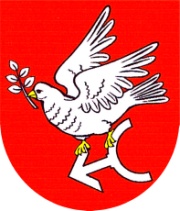 KARTA  USŁUGIREALIZOWANEJ W RAMACH PROCESU POSTEPOWANIA ADMINISTRACYJNEGOGN- 5 Zwrot nieruchomości wywłaszczonychKOMÓRKA  ODPOWIEDZIALNAStarostwo Powiatowe Golub-Dobrzyń,Wydział Geodezji, Kartografii i Gospodarki Nieruchomościami,ul. Plac 1000-lecia 25,87-400 Golub-DobrzyńPODSTAWA PRAWNAustawa z dnia 21 sierpnia 1997 r. o gospodarce nieruchomościamiustawa z dnia 14 czerwca 1960 r. Kodeks postępowania administracyjnego WYMAGANE  DOKUMENTYWniosek poprzednich właścicieli nieruchomości, lub ich spadkobierców.We wniosku należy określić:położenie nieruchomości,obecny lub poprzedni numer,obecny lub poprzedni numer księgi wieczystej. Do wniosku należy dołączyć:posiadane dokumenty związane z wywłaszczeniem,orginały prawomocnych postanowień Sądu o nabyciu praw do spadku po poprzednich właścicielach, jeżeli o zwrot ubiegająsię ich spadkobiercy.SPOSÓB ZAŁATWIENIA  SPRAWYDecyzja administracyjnaOPŁATYOd wniosku nie pobiera się opłatę skarbową na podstawie art. 2, pkt. 1, lit. h ustawy o opłacie skarbowej z dnia 16 listopada 2006 r.SPOSÓB DOSTARCZENIA  DOKUMENTÓWOsobiście, e-mailem, przez urząd pocztowy, za pomocą elektronicznej skrzynki podawczej na platformie ePuap, dołączając zamieszczone formularze do załatwienia sprawy, do formularza ogólnego (osoby posiadające podpis elektroniczny lub profil zaufany na platformie E-Puap).MIEJSCE  ZŁOŻENIA  DOKUMENTÓWWydział Geodezji, Kartografii i Gospodarki Nieruchomościami       Plac 1000-lecia 25       87-400 Golub-Dobrzyń       Tel. (56) 683-53-80/81Biuro Podawcze w StarostwieE-PUAP:
/SPGDobrzyn/SkrytkaESP/SPGDobrzyn/skrytkaTERMIN  ZAŁATWIENIA  SPRAWY2 miesiące od dnia zgromadzenia niezbędnych dokumentów.TRYB  ODWOŁAWCZYOd niniejszej decyzji służy stronom odwołanie w terminie 14 dni od daty jej otrzymania do Wojewody Kujawsko - Pomorskiego.FORMULARZ  DO POBRANIAWniosek o zwrot wywłaszczonych nieruchomościREJESTR  ZMIAN04.04.2018 r. zmiana podst. prawnej07.04.2022 zmiana podst. prawnej